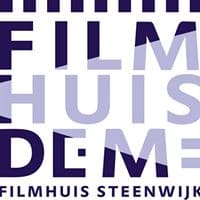 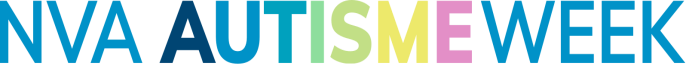 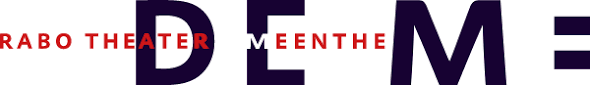 Het filmhuis Steenwijk vertoont in de Landelijk Autismeweek, 30 maart tot en met 7 april 2019 de film Snowcake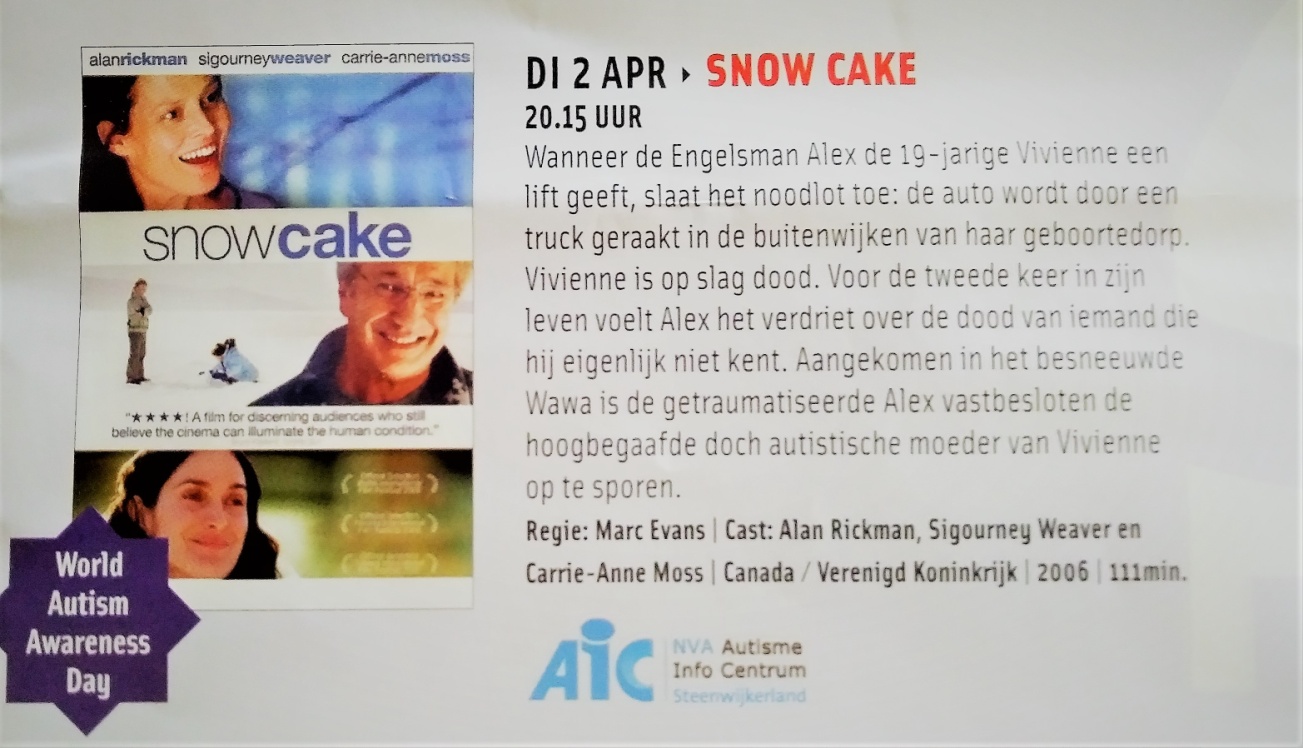       Ticket á € 8,50 kopen? Dat kan aan de kassa in De Meenthe of online:    	https://www.demeenthe.nl/filmhuis Vrienden van krijgen €2,00 korting	            Adres: Filmhuis De Meenthe, Stationsplein 1, 8331 GM Steenwijk                         		            Steenwijkerland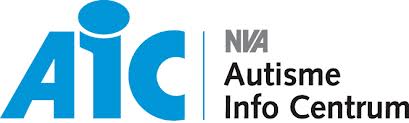 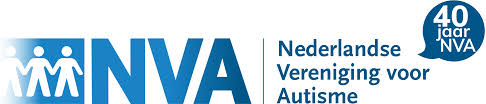 